Об утверждении нормативов подушевого финансирования на содержание одного ребенка   на 2021 год и плановый период 2022 и 2023 годов на обеспечение государственных гарантий реализации прав на получение общедоступного и бесплатного дошкольного образования детей Во исполнения постановления Правительства Оренбургской области от 18 декабря 2019 года № 942-пп «Об утверждении нормативов на одного ребенка для определения объёма субвенций на обеспечение государственных гарантий реализации прав на получение общедоступного и бесплатного дошкольного образования в муниципальных дошкольных образовательных организациях Оренбургской области, реализующих основную общеобразовательную программу дошкольного образования», руководствуясь Федеральным Законом от 29 декабря 2012 года № 273-ФЗ «Об образовании в Российской Федерации», постановляю: 1. Утвердить нормативы подушевого финансирования на содержание одного ребенка на 2021 год и плановый период 2022 и 2023 годов на обеспечение государственных гарантий реализации прав на получение общедоступного и бесплатного дошкольного образования детей:в городской местности:38122 рублей, из числа детей-инвалидов - 45746 рублей, ежегодно на период 2021-2023 годов.в сельской местности:36070 рублей, из числа детей-инвалидов – 43283 рублей, ежегодно на период 2021-2023 годов.2. Утвердить коэффициенты выравнивания к нормативам подушевого финансирования на содержание одного ребенка на 2021 год согласно Приложению.3. Признать утратившими силу постановление администрации муниципального образования Соль-Илецкий городской округ:от 29.12.2020 № 4558-п «Об утверждении нормативов подушевого финансирования на содержание одного ребенка на 2021 год и плановый период 2021 и 2022 годов на обеспечение государственных гарантий реализации прав на получение общедоступного и бесплатного дошкольного образования детей»;          4. Объем  финансирования на 2021 год и плановый период 2022, 2023 годы по дошкольным образовательным учреждениям на обеспечение государственных гарантий реализации прав на получение общедоступного и бесплатного дошкольного образования детей рассчитывать исходя из   списочной численности детей и нормативу затрат, утвержденному настоящим постановлением.    5. Управлению образования Уведомлением довести объем финансирования на 2021 год и плановый период 2022, 2023 годов по субвенции на обеспечение государственных гарантий реализации прав на получение общедоступного и бесплатного дошкольного образования детей до каждого образовательного учреждения. 6. Контроль за исполнением настоящего постановления возложить на заместителя главы администрации городского округа – руководителя аппарата Немича В.М.	  7. Постановление вступает в силу после его официального опубликования (обнародования) и распространяет свое действие на правоотношения, возникшие с 1 января 2021 года.                        [МЕСТО ДЛЯ ПОДПИСИ]Разослано: Прокуратуре района, в дело, Финансовому управлению, Управлению образования Коэффициенты выравниванияк нормативам подушевого финансирования на содержание одного ребенка на 2021 год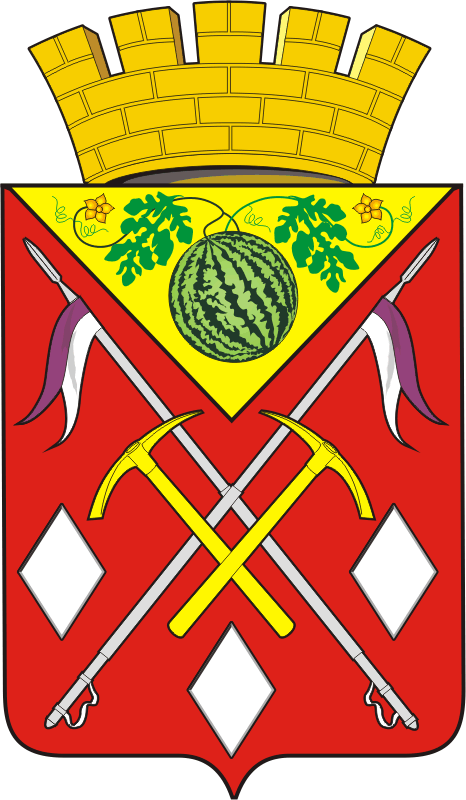 АДМИНИСТРАЦИЯМУНИЦИПАЛЬНОГООБРАЗОВАНИЯСОЛЬ-ИЛЕЦКИЙГОРОДСКОЙ ОКРУГОРЕНБУРГСКОЙ ОБЛАСТИПОСТАНОВЛЕНИЕ[МЕСТО ДЛЯ ШТАМПА]Глава муниципального образованияСоль-Илецкий городской округ	   А.А.КузьминПриложение к постановлению администрации муниципального образования Соль-Илецкий городской округ Оренбургской области от «___» _______2021 г. №______Наименование учрежденийкоэффициентНаименование учрежденийкоэффициентМуниципальное общеобразовательное бюджетное учреждение «Боевогорская средняя общеобразовательная школа» Соль-Илецкого городского округа Оренбургской области (дошкольные группы)1,16Муниципальное дошкольное образовательное бюджетное учреждение «Детский сад «Солнышко» с. Буранное Соль-Илецкого городского округа Оренбургской области1,06Муниципальное дошкольное образовательное бюджетное учреждение «Детский сад «Калинка» с. Ветлянка Соль-Илецкого городского округа Оренбургской области1,5Муниципальное дошкольное образовательное автономное учреждение «Детский сад» с. Григорьевка Соль-Илецкого городского округа Оренбургской области1,15Муниципальное дошкольное образовательное бюджетное учреждение «Детский сад "Березка" с. Дружба Соль-Илецкого городского округа Оренбургской области0,8Муниципальное дошкольное образовательное бюджетное учреждение «Детский сад "Сказка" с. Изобильное Соль-Илецкого городского округа Оренбургской области0,95Муниципальное дошкольное образовательное бюджетное учреждение «Детский сад «Березка» п. Маякское Соль-Илецкого городского округа Оренбургской области1,08Муниципальное дошкольное образовательное бюджетное учреждение «Детский сад "Солнышко" с. Михайловка Соль-Илецкого городского округа Оренбургской области1,08Муниципальное общеобразовательное бюджетное учреждение «Ащебутакская средняя общеобразовательная школа» Соль-Илецкого городского округа Оренбургской области (филиал в п. Малопрудное)0,93Муниципальное дошкольное образовательное бюджетное учреждение «Детский сад «Журавушка» п. Шахтный Соль-Илецкого городского округа Оренбургской области1,44Муниципальное дошкольное образовательное бюджетное учреждение «Детский сад "Василек" с. Саратовка Соль-Илецкого городского округа Оренбургской области1,28Муниципальное общеобразовательное бюджетное учреждение «Угольная средняя общеобразовательная школа» Соль-Илецкого городского округа Оренбургской области (дошкольные группы)0,74Муниципальное дошкольное образовательное автономное учреждение «Детский сад» с. Новоилецк Соль-Илецкого городского округа Оренбургской области1,78Муниципальное общеобразовательное бюджетное учреждение «Линёвская средняя общеобразовательная школа» Соль-Илецкого городского округа Оренбургской области (дошкольные группы)1,22Муниципальное дошкольное образовательное автономное учреждение «Детский сад» с. Елшанка Соль-Илецкого городского округа Оренбургской области1,19Муниципальное общеобразовательное бюджетное учреждение «Кумакская средняя общеобразовательная школа» Соль-Илецкого городского округа Оренбургской области (дошкольные группы)1,4Муниципальное дошкольное образовательное бюджетное учреждение «Детский сад «Искринка» с.Тамар-Уткуль Соль-Илецкого городского округа Оренбургской области»1,27Муниципальное общеобразовательное бюджетное учреждение «Первомайская средняя общеобразовательная школа» Соль-Илецкого городского округа Оренбургской области (дошкольные группы)0,65Муниципальное общеобразовательное бюджетное учреждение «Мещеряковская средняя общеобразовательная школа» Соль-Илецкого городского округа Оренбургской области (дошкольные группы)2,12Муниципальное общеобразовательное бюджетное учреждение «Трудовая средняя общеобразовательная школа» Соль-Илецкого городского округа Оренбургской области (дошкольные группы)0,79Муниципальное общеобразовательное бюджетное учреждение «Казанская основная общеобразовательная школа» Соль-Илецкого городского округа Оренбургской области (дошкольные группы)1,16Муниципальное дошкольное образовательное бюджетное учреждение «Детский сад общеразвивающего вида № 1 «Ромашка» г. Соль-Илецка» Оренбургской области0,91Муниципальное дошкольное образовательное бюджетное учреждение «Детский сад общеразвивающего вида № 2 «Тополёк» г. Соль-Илецка» Оренбургской области0,88Муниципальное дошкольное образовательное бюджетное учреждение «Детский сад № 3 «Буратино» г. Соль-Илецка Оренбургской области0,71Муниципальное дошкольное образовательное бюджетное учреждение «Детский сад общеразвивающего вида № 4 «Лукоморье»0,91Муниципальное дошкольное образовательное автономное учреждение «Детский сад № 5 «Радуга» г. Соль-Илецка Оренбургской области 0,93Муниципальное дошкольное образовательное бюджетное учреждение «Детский сад общеразвивающего вида № 6 «Малыш» г. Соль-Илецка» Оренбургской области1,07Муниципальное дошкольное образовательное бюджетное учреждение «Детский сад № 7 «Солнышко» г. Соль-Илецка» Оренбургской области 0,94Муниципальное дошкольное образовательное автономное учреждение «Детский сад № 8 г. Соль-Илецка» Оренбургской области1,47Муниципальное дошкольное образовательное бюджетное учреждение «Детский сад общеразвивающего вида № 9 «Огонёк» г. Соль-Илецка Оренбургской области1,05Муниципальное дошкольное образовательное бюджетное учреждение «Детский сад общеразвивающего вида № 10 «Светлячок» г. Соль-Илецка» Оренбургской области1,07Муниципальное дошкольное образовательное бюджетное учреждение «Детский сад общеразвивающего вида № 12 «Звездочка» г. Соль-Илецка» Оренбургской области1,53Муниципальное дошкольное образовательное бюджетное учреждение «Детский сад № 13 «Арбузёнок» г. Соль-Илецка» Оренбургской области1,08